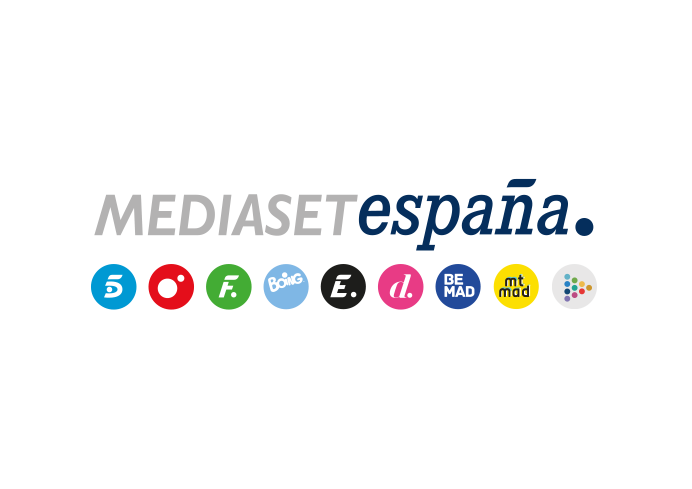 Madrid, 11 de febrero de 2022Romanticismo, pasión y ‘Las flechas del amor’ de Karina, en la celebración de San Valentín de ‘First Dates’ El próximo lunes 14 de febrero, en Cuatro (21:45 horas). Cupido siempre está dispuesto a lanzar sus flechas en ‘First Dates’, pero hay una fecha en el calendario en la que es el protagonista absoluto y se esfuerza en derrochar amor en el restaurante: el Día de los Enamorados. El próximo lunes 14 de febrero, ‘First Dates’ celebrará San Valentín con una edición en la que tendrán lugar románticas citas y que contará con una banda sonora muy especial a cargo de Karina y sus míticas ‘flechas del amor’ y de dj Pepino Marino, que pinchará una selección de temas especialmente escogidos para la ocasión.En esta entrega, Carlos Sobera y el staff del restaurante -integrado por Lidia, Matías y las gemelas Marisa y Cristina- recibirán a Carmen y Antonio, dos jubilados de espíritu juvenil y muy vitales. Carmen es una gaditana de 73 años, viuda y con cinco hijos, mientras que Antonio es cordobés, tiene 81 años, está divorciado y tiene tres hijos. Como buen caballero, Antonio llegará dispuesto a conquistar a su cita ramo de flores en mano. El romanticismo estará muy presente durante su encuentro, en el que también habrá un momento especial para el baile al ritmo de ‘Las flechas del amor’. ‘First Dates’ tendrá mesa reservada para Ana, una maestra, actriz y modelo valenciana que conocerá a Fran, auxiliar de vuelo. Ambos llegarán con el deseo de encontrar un amor definitivo. ¿Demostrará San Valentín su puntería con esta pareja para que ambos consigan lo que buscan?Las puertas del restaurante también se abrirán para recibir a Fabiana y Mariano. Ella es entrenadora de fitness y vive en Málaga. Él es camarero y vive en Madrid. La atracción entre ambos será evidente desde el primer momento y compartirán una velada en la que la sensualidad estará a flor de piel.  El programa, además, acogerá el encuentro entre Susi, una quiromasajista alicantina, y Víctor, un jubilado tinerfeño que ha recorrido medio mundo y desea conocer a una mujer risueña y vital. Ambos son divorciados y no han tenido demasiada suerte en el ámbito sentimental, pero tienen la esperanza de encontrar a alguien especial en sus vidas. ‘First Dates’ también será testigo de la cita de Roc, un joven de 18 años que estudia cine en Barcelona, y Damián, un alicantino de 19 años que trabaja en un establecimiento de comida rápida. Ambos comparten afición por el mundo del arte y la innovación, entre otros intereses comunes, y les gustaría encontrar el amor.  